Four-year Degree Suggestion (for planning purposes only) | Currently enrolled students should meet with their academic advisorLegend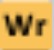 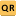 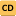 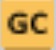 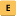 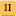 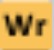 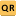 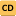 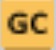 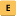 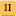 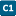 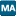 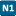 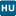 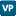 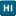 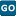 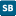 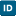 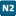 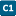 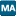 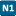 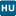 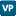 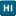 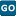 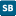 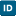 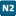 FIRST YEARFIRST YEARFIRST YEARFIRST YEARFIRST YEARFALLHOURSSPRINGHOURSSUMMERGeneral Ed: Approved Foreign Language6*General Ed: Approved Foreign Language6*Opportunities:Study AbroadInternshipCourse(s)Major/General Ed (CEHET): EUS 305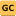 3Core: VAPA **3Opportunities:Study AbroadInternshipCourse(s)Core: RHE 306 3Core: Math **3Opportunities:Study AbroadInternshipCourse(s)Core: UGS 302  /303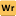 3Core: GOV 310L 3Opportunities:Study AbroadInternshipCourse(s)Opportunities:Study AbroadInternshipCourse(s)Opportunities:Study AbroadInternshipCourse(s)1515Opportunities:Study AbroadInternshipCourse(s)SECOND YEARSECOND YEARSECOND YEARSECOND YEARSECOND YEARFALLHOURSSPRINGHOURSSUMMERMajor: EUS 306 or EUS 3463Major: EUS 307 or EUS 3473Opportunities:Study AbroadInternshipCourse(s)General Ed: Approved Foreign Language6*Major: Approved Foreign Language (upper-division)3Opportunities:Study AbroadInternshipCourse(s)Core: GOV 312L 3Core: Science & Tech  **3Opportunities:Study AbroadInternshipCourse(s)Minor or Certificate6Core: American HIS **3Opportunities:Study AbroadInternshipCourse(s)Core: E 316L/M/N/P **3Opportunities:Study AbroadInternshipCourse(s)Opportunities:Study AbroadInternshipCourse(s)1515Opportunities:Study AbroadInternshipCourse(s)THIRD YEARTHIRD YEARTHIRD YEARTHIRD YEARTHIRD YEARFALLHOURSSPRINGHOURSSUMMERMajor: Approved Foreign Language (upper-division)3Major: EUS (upper-division)3Major requires successful completion of study abroad program or internship in Europe. Major: EUS (upper-division)3Major/Degree Requirement: EUS 3503Major requires successful completion of study abroad program or internship in Europe. Major: EUS (upper-division) 3Core: Science & Tech **3Major requires successful completion of study abroad program or internship in Europe. College Honors: LAH 3503General Ed: Additional Natural Science3Major requires successful completion of study abroad program or internship in Europe. College Honors: LAH 350 (different topic)3Minor or Certificate3Major requires successful completion of study abroad program or internship in Europe. Major requires successful completion of study abroad program or internship in Europe. 1515Major requires successful completion of study abroad program or internship in Europe. FOURTH YEARFOURTH YEARFOURTH YEARFOURTH YEARFOURTH YEARFALLHOURSSPRINGHOURSSUMMERMinor or Certificate3Major EUS 3753Minor or Certificate3Minor or Certificate3Core: Science & Tech 3Core: Social & Behavorial Science **3General Ed: COLA Social Science3Core: American HIS  **3College Honors: LAH 350 (different topic)3General Ed: Additional Natural Science31515